Методическая рамка образовательной практики.Название образовательной практикиОрганизация профессиональных проб доступных для детей с ограниченными возможностями здоровья и инвалидностью («Столяр», «Швея»). НоминацияКаникулярные профориентационные школы, краткосрочные дополнительные общеразвивающие программы, ориентированные на профориентацию по специальностям, компетенциям и квалификациям УГС СПО и УГСН ВО (укрупненных групп специальностей и направлений подготовки среднего профессионального и высшего образования).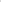 Приоритетные направленияГуманитарные технологии: технологии самоопределения и профориентации, социального проектирования и др.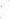 Какая цель достигнута?Подросткам с ограниченными возможностями здоровья оказана помощь в профессиональном самоопределении. Какие задачи решены?- познакомить со спецификой профессии (отдельными видами трудовых операций, материалами и инструментом); - освоить на практике некоторые приемы изготовления столярных и швейных изделий;- определить у себя наличие (отсутствие) профессионально значимых качеств;- сформировать собственное мнение о профессии и своих возможностях в определенном виде трудовой деятельности. - сформировать интерес к профессиям, по которым проводились профессиональные пробы,- выявить предрасположенность или неприятие к данным видов деятельности.Какие дети по возрасту обучались12-16 летКакие категории обучающихся  обучалисьДети с ограниченными возможностями здоровья и инвалидностьюНа какие научно-педагогические подходы опирались?При  проведении профессиональных проб мы опирались на следующие подходы:- целостный (системный), рассматривающий педагогический процесс, как целостную систему с определенной структурой;- личностный ,при котором педагог ориентируется на личность, как на субъект, цель, результат и главный критерий эффективности педагогического процесса;- деятельностный, в рамках которого игра, учении е, труд, общение, как виды деятельности, являются важнейшими факторами и средствами воспитания.Какие нормы, традиции сохранялись?В рамках образовательной практики был сохранен свободный выбор деятельности, что является традиционным для системы дополнительного образования. Это позволило обеспечить личностно-ориентированный подход педагогов (по согласованию с родителями каждому ребенку с учетом его индивидуальных особенностей и образовательных потребностей предоставлена возможность пройти наиболее подходящую для актуального уровня развития профессиональную пробу).В чём новизна подхода в преподавании ДООПНа данный момент в нашем регионе (Ульяновская область) в системе дополнительного образования не организуются профессиональные пробы  для детей с ограниченными возможностями здоровья. Реализация программы предусматривает психолого-педагогическое сопровождение: практические занятия (профессиональные пробы) проводятся в комплексе с  психологическим тестированием на выявление интереса, склонностей, способностей для профессионального самоопределения детей с особыми образовательными потребностями. Место и назначение образовательной практики в содержании и реализации вашей ДООП Организация профессиональных проб  в рамках реализации программы «Первый шаг в профессию» актуализирует осознанное профессиональное самоопределение подростков, помогает адекватно оценить свой выбор с  возможностями здоровья. Технология имеет практикоориентированный и диагностический характер, что позволяет проводить её в каникулярное время для корректировки и построения дальнейшего образовательного маршрута обучающихся с ограниченными возможностями здоровья.В чем новизна методик, технологий обучения и воспитанияПрофессиональные пробы проводятся с использованием современных инструментов, оборудования, интерактивных технологий (он-лайн тестирования, мастер-классов, видеоуроков, организационно-деятельностных игр, моделирования различных производственных ситуаций, ролевых игр). Для адаптации учебного материала и алгоритмизации деятельности широко используются методы визуальной поддержки (технологические карты, визуальное расписание, работа с опорой на образец, видеомоделинг).Какие ресурсы помогли? (материально-технические, информационные, интеллектуальные, организационные, кадровые)- Практика реализуется в условиях столярной и  швейной мастерских, в том числе с оборудованием, адаптированным под различные нозологические группы обучающихся (швейные машины с ограничителем скорости, станки с программным обеспечением). - Диагностическая часть программы (тестирование) проводится психологом в компьютерном классе, где происходит обработка и распечатка результатов для семьи обучающегося с ОВЗ.- В качестве информационно-методического обеспечения использовались:- простые пошаговые схемы изготовления изделий из дерева и ткани, технологические карты;- алгоритмические предписания выполнения действий при работе с инструментом, правил поведения в общественных местах (визуальные подсказки);- таблицы, памятки по технике безопасности и действий в случае чрезвычайной ситуации;- презентации с пошаговым выполнением изделий;- карточки PEСS и визуальные подсказки;- справочные	и иллюстративные материалы по темам профессиональных  проб;- интернет –ресурсы: видеосюжеты и видеоуроки по темам профессиональной пробы «Швея»	и«Столяр».-Социальным  партнером организации практики является  Центр опережающей профессиональной подготовки Ульяновской области. Это даёт возможность проводить углубленную профориентационную диагностику и консультировать подростков и членов их семей по профессиональному самоопределению.В чём результат образовательной практики?Результативность профессиональной пробы проявляется в более систематизированных представлениях о профессиях, доступных лицам с ограниченными возможностями здоровья и инвалидностью;адекватных  представлений о собственных возможностях, в изменении самооценки профессионально важных качеств (ПВК).В чём воспитательный эффект образовательной практики?Формирование у обучающихся ценностного отношения к труду, как к основному способу достижения жизненного благополучия и ощущения уверенности в жизни.Есть ли методический результат в виде публикаций? (в виде ссылок) http://education.simcat.ru/turist/sport/59/Цифровые следы образовательной практики (в виде ссылок)https://vk.com/wall-209342038_256https://vk.com/wall-209342038_585
https://vk.com/wall-209342038_633https://vk.com/wall-209342038_634
https://vk.com/wall-209342038_701https://vk.com/wall-209342038_742
https://vk.com/wall-209342038_802https://vk.com/wall-209342038_813
https://vk.com/wall-209342038_1238
https://vk.com/wall-209342038_1274
Краткая аннотация образовательной практики (текст для опубликования в цифровом реестре образовательных практик)Выбор профессии является одной из наиболее острых проблем, от правильного решения которой зависит будущее благополучие человека.Особую значимость эта проблема приобретает для детей с ограниченными возможностями здоровья, так как состояние их физического и психического здоровья сужает круг доступных  для них профессий.Профессиональная проба, представляет собой мини – модель конкретной профессиональной деятельности, имеющая завершенный вид и позволяет определить, соответствует ли характер данной работы способностям обучающегося и возможностям его здоровья.Организация профессиональных проб доступных для детей с ограниченными возможностями здоровья и инвалидностью предполагает не только ознакомление с некоторыми видами профессиональной деятельности, но и «примерку» на себя доступной профессии.